АДМИНИСТРАЦИЯ БУТЫРСКОГО СЕЛЬСКОГО ПОСЕЛЕНИЯ РЕПЬЕВСКОГО МУНИЦИПАЛЬНОГО РАЙОНА 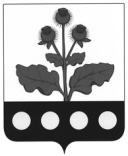 ВОРОНЕЖСКОЙ ОБЛАСТИПОСТАНОВЛЕНИЕОт «20» января 2020 г. №_10                                   с. БутыркиВ соответствии с Федеральным законом от 06.10.2003 № 131-ФЗ «Об общих принципах организации местного самоуправления в Российской Федерации», Уставом Бутырского сельского поселения, решением Совета народных депутатов Бутырского сельского поселения Репьевского муниципального района от 30.05.2012 г. №69 «Об утверждении Правил благоустройства Бутырского сельского поселения», администрация Бутырского сельского поселения Репьевского муниципального района Воронежской области постановляет: 1. Утвердить схему границ, прилегающих территории расположенной по адресу Российская Федерация Воронежская область Репьевский район с. Бутырки ул. Дружбы д. 24, согласно приложению, к настоящему постановлению.2. Разместить настоящие постановление на официальном сайте администрации Бутырского сельского поселения.3. Настоящие постановление подлежит официальному обнародованию и вступает в силу после его обнародования.4. Контроль за исполнением настоящего постановления оставляю за собой.ПРИЛОЖЕНИЕ К постановлению администрацииБутырского сельского поселенияРепьевского муниципального района От «20» января 2020 г. № 10СХЕМА ГРАНИЦ ПРИЛЕГАЮЩЕЙ ТЕРРИТОРИИБутырского сельского поселения Репьевского муниципального районаВоронежской области.Утверждена:Постановлением администрацииБутырского сельского поселенияРепьевского муниципального районаВоронежской областиОт 20.01.2020 г. № 10Схема границ прилегающей территории (текстовая часть)Об утверждении схемы границ прилегающей территории расположенной по адресу Российская Федерация Воронежская область Репьевский район с. Бутырки ул. Дружбы д. 24Глава сельского поселенияК.М. ДмитрукУсловный номер прилегающей территорииИдентификационное обозначение объекта, в отношении которого устанавливается прилегающая территорияАдрес здания, строения, сооружения,Земельногоучастка.Кадастровый номерПТ-7ЗУ- 7с. Бутырки,ул. Дружбы 2436:26:0200005:6Старший инспектор администрации сельского поселения                               Гончарова Д.ССтарший инспектор администрации сельского поселения                               Гончарова Д.ССтарший инспектор администрации сельского поселения                               Гончарова Д.ССтарший инспектор администрации сельского поселения                               Гончарова Д.С